ROBIN 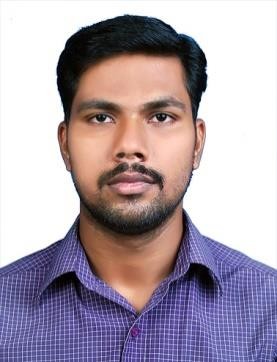 C/o- Mob: +971501685421Email: robin.376491@2freemail.com Careerobjective:	To have a growth oriented and challenging career, where I can contribute my knowledge and skills to the organization and enhance my experience through continuous learning and teamworkProfessionalExperience:	June 2015– January 2018Designation		:  Production EngineerCompany		:  ObaraIndia Pvt. LtdCompany Profile	:  Manufactures and Sales of Welding Equipment’sKey Result AreasDocument and utilize current production procedures to improve company standards and Production departmentPresent production and process data and information and trends reports to managementInvestigated and sourced new equipment and supplies on an as needed basisAllocate daily work schedule to production teamKeep track and updating of daily production reports, process tracking sheets and rejection recordsProvide health and safety trainings to new employeesScheduling and executing of preventive maintenance of equipment’s to increase machine up time and equipment reliabilityAct as single point contact between sales and execution teamWork out the critical & expected shortages for the day to day productionCo-ordinate with QC for quality clearance of inward materialsResponsible for the inventory controlWork out on customer complaints and take corrective actions to avoid such complaints in futureAlso, simultaneously worked for the business establishment of CORAL (SPA) Italy in India in anti-pollution systems.Projects HandledManufacturing and assembly of  single head stationary spot  welding guns for ABB, ChennaiManufacturing and assembly of  dualhead stationary spot  welding guns for GESTAMP, ChennaiManufacturing and assembly of PED gun for SKH, Gujarat  Proposing,  Installation and executions of Fume Extraction System For  XUV Line Mahindra, Chakan  Proposing,  Installation and executions of Fume Extraction System For  KUV Line Mahindra, Chakan  Proposing,  Installation and executions of Fume Extraction System For  Truck Max Line Mahindra, ChakanAcademic Details:	BACHELOR OF ENGINEERING in MECHANICAL ENGINEERING with CGPA 6.86AdditionalQualifications:	IOSH Managing safely (Certificate Number:413792)NEBOSH – International General Certificate in Occupational Health and SafetySoftwareproficiency:	Software known: Auto Cad, Solid Works,AnsysOffice suite:MS-officeAreas ofInterest:	ManufacturingTechnologyAutomobileEngineeringEngineering Materials AndMetallurgyOil AndGas Academic Project:	Design and Analysis ofCompositeMaterialConnectingRodCompressor In-take of Air cooling inGasTurbine PowerPlantIndustrialVisits:	Rajiv Gandhi Combined Cycle Power Plant Projects NTPC,KayamkulamKSRTC workshop Depot,Pappanamcode.PersonalTrait:	Creative andlogicalProblem solvingabilityCo-operative and keenobserverGood communication skillsPersonalProfile:	DateofBirth	:	30/10/1990Gender	:	MaleMaritalstatus	:	SingleLanguagesKnown	:	English, Hindi, Malayalam&Tamil Declaration:	I hereby declare that all the details furnished here are true to the best of my knowledge andbelief.Date:Place:	Robin 